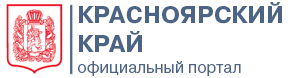 Закон Красноярского края "О некоторых вопросах организации органов местного самоуправления в Красноярском крае"1 декабря 2014, понедельник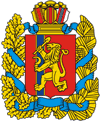 ЗАКОНОДАТЕЛЬНОЕ СОБРАНИЕ КРАСНОЯРСКОГО КРАЯ
Закон Красноярского края О НЕКОТОРЫХ ВОПРОСАХ ОРГАНИЗАЦИИ ОРГАНОВ МЕСТНОГО САМОУПРАВЛЕНИЯ В КРАСНОЯРСКОМ КРАЕСтатья 1
Представительные органы муниципальных районов в Красноярском крае избираются на муниципальных выборах на основе всеобщего равного и прямого избирательного права при тайном голосовании.Статья 2
Главы муниципальных образований в Красноярском крае избираются представительным органом муниципального образования из своего состава, если иное не установлено законом края.
Порядок избрания главы соответствующего муниципального образования может быть изменен законом края по инициативе представительного органа данного муниципального образования, если решение об этом будет принято простым большинством от установленной численности депутатов представительного органа муниципального образования.Статья 3
Срок полномочий представительных органов муниципальных районов и глав муниципальных образований в Красноярском крае определяется уставом соответствующего муниципального образования в соответствии с федеральным законом.Статья 4
Настоящий Закон вступает в силу в день, следующий за днем его официального опубликования.
Губернатор 
Красноярского края
В.А. Толоконский
Документ подписан: 15.12.2014Документ опубликован: 15.12.2014, Официальный интернет-портал правовой информации Красноярского края, Документ опубликован: 19.12.2014, "Ведомости высших органов государственной власти Красноярского края" , № 50(679) 01.12.2014№ 7-2884